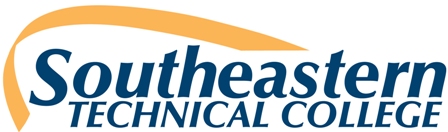 TENTATIVE—SUBJECT TO CHANGECourse # and NameHYBRID COURSE SYLLABUSSpring Semester 2022 (202214)Course informationCredit Hours/Minutes:Campus/Class Location:Class Meets:  Specify ?% Hybrid / ?% F2F & DaysCourse Reference Number (CRN):Preferred Method of Contact:Instructor contact informationPlease copy the correct format from the Instructor Information Template.  There are three formats to choose from including full-time instructor, college campus adjunct, and high school campus adjunct.This course is taught in a hybrid format.  Hybrid classes require students to complete a portion of the required contact hours traditionally by attending classes on campus while completing the remaining portion online at the student’s convenience with respect to the instructor’s requirements.Southeastern technical college’s (STC) Catalog and HandbookStudents are responsible for all policies and procedures and all other information included in Southeastern Technical College’s Catalog and Handbook (https://catalog.southeasterntech.edu/college-catalog/downloads/current.pdf). REQUIRED TEXTREQUIRED SUPPLIES & SOFTWAREList Required Supplies/Software HereNote:  Although students can use their smart phones and tablets to access their online course(s), exams, discussions, assignments, and other graded activities should be performed on a personal computer.  Neither Blackboard nor Georgia Virtual Technical Connection (GVTC) provide technical support for issues relating to the use of a smart phone or tablet so students are advised to not rely on these devices to take an online course.Students should not share login credentials with others and should change passwords periodically to maintain security.COURSE DESCRIPTIONUse Semester State Standards.  Go to KMS and make sure you have the most up-to-date course description.MAJOR COURSE COMPETENCIESUse Semester State Standards.  Go to KMS and make sure you have the most up-to-date course competencies. If inserting a table, the table must pass the accessibility check.PREREQUISITE(S)Use Semester State StandardsCOURSE OUTLINEUse Semester State Standards. If inserting a table, the table must pass the accessibility check.GENERAL EDUCATION CORE COMPETENCIESSoutheastern Technical College has identified the following general education core competencies that graduates will attain: (use the Numbering feature in Word to number the three competencies)The ability to utilize standard written English.The ability to solve practical mathematical problems.The ability to read, analyze, and interpret information.STUDENT REQUIREMENTSStatement will vary per program or course or method of delivery.COVID-19 MASK REQUIREMENTRegardless of vaccination status, masks or face coverings must be worn at all times while in a classroom or lab of Southeastern Technical College.  This measure is being implemented to reduce COVID-19 related health risks for everyone engaged in the educational process.  Masks or face coverings must be worn over the nose and mouth, in accordance with the Centers for Disease Control and Prevention (CDC).  A student’s refusal to wear a mask or face covering will be considered a classroom disruption and the student may be asked to leave campus and/or receive further discipline.COVID-19 Signs and symptomsWe encourage individuals to monitor for the signs and symptoms of COVID-19 prior to coming on campus.If you have experienced the symptoms listed below or have a body temperature 100.4°F or higher, we encourage you to self-quarantine at home and contact a primary care physician’s office, local urgent care facility, or health department for further direction.  Please notify your instructor(s) by email and do not come on campus for any reason.Covid-19 Self-Reporting RequirementStudents, regardless of vaccination status, who test positive for COVID-19 or who have been exposed to a COVID-19 positive person, are required to self-report using https://www.southeasterntech.edu/covid-19/.  Report all positive cases of COVID-19 to your instructor and Stephannie Waters, Exposure Control Coordinator, swaters@southeasterntech.edu, 912-538-3195.ATTENDANCE GUIDELINESPlease copy the correct Attendance Procedure from the Course Attendance Procedures Template.STUDENTS WITH DISABILITIESStudents with disabilities who believe that they may need accommodations in this class based on the impact of a disability are encouraged to contact the appropriate campus coordinator to request services.Swainsboro Campus:  Daphne Scott (dscott@southeasterntech.edu) 478-289-2274, Building 1, Room 1210.Vidalia Campus:  Helen Thomas (hthomas@southeasterntech.edu), 912-538-3126, Building A, Room 165.Specific AbsencesProvisions for Instructional Time missed because of documented absences due to jury duty, military duty, court duty, or required job training will be made at the discretion of the instructor.PREGNANCYSoutheastern Technical College does not discriminate on the basis of pregnancy. However, we can offer accommodations to students who are pregnant that need special consideration to successfully complete the course. If you think you will need accommodations due to pregnancy, please make arrangements with the appropriate campus coordinator.Swainsboro Campus:  Daphne Scott (dscott@southeasterntech.edu) 478-289-2274, Building 1, Room 1210.Vidalia Campus:  Helen Thomas (hthomas@southeasterntech.edu), 912-538-3126, Building A, Room 165.It is strongly encouraged that requests for consideration be made PRIOR to delivery and early enough in the pregnancy to ensure that all the required documentation is secured before the absence occurs. Requests made after delivery MAY NOT be accommodated. The coordinator will contact your instructor to discuss accommodations when all required documentation has been received. The instructor will then discuss a plan with you to make up missed assignments.Withdrawal ProcedurePlease copy the correct format from the Withdrawal Procedure Template saved on the S Drive.EXIT EXAM(Include a statement about the Exit Exam on the syllabus for the course that includes an exit exam.  Students who do not pass the Exit Exam, do not pass the course.)WORK ETHICSWording for this will only appear in course syllabi that require the work ethics component.  Additionally, the work ethics exam must count 5% of the course grade and be reflected in the Grading Policy at the bottom of the syllabus.  The Technical College System of Georgia instructs and evaluates students on work ethics in all programs of study. Ten work ethics traits have been identified and defined as essential for student success: appearance, attendance, attitude, character, communication, cooperation, organizational skills, productivity, respect, and teamwork.  Students will be required to take a work ethics exam as marked in the lesson plan.  A grade of 70 or better is required to complete the work ethics requirements for this class.MAKEUP GUIDELINES (Tests, quizzes, homework, projects, etc.)Statement will vary per program, course, or instructor.  Information should be included pertaining to such items as tests, quizzes, homework, etc.ACADEMIC DISHONESTY POLICYThe Southeastern Technical College Academic Dishonesty Policy states that all forms of academic dishonesty, including but not limited to cheating on tests, plagiarism, collusion, and falsification of information, will call for discipline.  The policy can also be found in the Southeastern Technical College Catalog and Handbook.Procedure for Academic Misconduct (Use Numbering)The procedure for dealing with academic misconduct and dishonesty is as follows:First OffenseStudent will be assigned a grade of "0" for the test or assignment. Instructor keeps a record in course/program files and notes as first offense. The instructor will notify the student's program advisor, academic dean, and the Registrar at the student's home campus. The Registrar will input the incident into Banner for tracking purposes.Second OffenseStudent is given a grade of "WF" (Withdrawn Failing) for the course in which offense occurs. The instructor will notify the student's program advisor, academic dean, and the Registrar at the student's home campus indicating a "WF" has been issued as a result of second offense. The Registrar will input the incident into Banner for tracking purposes.Third OffenseStudent is given a grade of "WF" for the course in which the offense occurs. The instructor will notify the student's program advisor, academic dean, and the Registrar at the student's home campus indicating a "WF" has been issued as a result of third offense. The Vice President for Student Affairs, or designee, will notify the student of suspension from college for a specified period of time. The Registrar will input the incident into Banner for tracking purposes.STATEMENT OF NON-DISCRIMINATIONAs set forth in the student catalog, Southeastern Technical College does not discriminate on the basis of race, color, creed, national or ethnic origin, sex, religion, disability, age, political affiliation or belief, genetic information, veteran status, or citizenship status (except in those special circumstances permitted or mandated by law). The following individuals have been designated to handle inquiries regarding the nondiscrimination policies:accessibility StatementSoutheastern Technical College is committed to making course content accessible to individuals to comply with the requirements of Section 508 of the Rehabilitation Act of Americans with Disabilities Act (ADA).  If you find a problem that prevents access, please contact the course instructor.GRIEVANCE PROCEDURESGrievance procedures can be found in the Catalog and Handbook located on Southeastern Technical College’s website.ACCESS TO TECHNOLOGYStudents can now access Blackboard, Remote Lab Access, Student Email, Library Databases (Galileo), and BannerWeb via the mySTC portal or by clicking the Current Students link on the Southeastern Technical College (STC) Website (www.southeasterntech.edu).Technical college system of georgia (tcsg) GUARANTEE/WARRANTY STATEMENTThe Technical College System of Georgia guarantees employers that graduates of State Technical Colleges shall possess skills and knowledge as prescribed by State Curriculum Standards.  Should any graduate employee within two years of graduation be deemed lacking in said skills, that student shall be retrained in any State Technical College at no charge for instructional costs to either the student or the employer.GRADING POLICYgrading scaleCourse Number and NameSpring Semester 2022 Lesson PlanDo Not Abbreviate in the Lesson Plan without explaining what the abbreviation meansUse Word’s Automatic Numbering for the numbered items shown belowCompetency Areas:  (will vary for each course/taken from state standards)TextTextTextTextTextGeneral Core Educational Competencies:The ability to utilize standard written English.The ability to solve practical mathematical problems.The ability to read, analyze, and interpret information.Note—the last column, Competency Area, should include a competency area number and a general core competency letter.Add your course rubrics to the end of the syllabus in a compliant format.COVID-19 Key SymptomsFever or felt feverish ChillsShortness of breath or difficulty breathing (not attributed to any other health condition)FatigueMuscle or body achesHeadacheNew loss of taste or smellSore throat (not attributed to any other health condition)Congestion or runny nose (not attributed to any other health condition)Nausea or vomitingDiarrheaIn the past 14 days, if you:Have had close contact with or are caring for an individual diagnosed with COVD-19 at home (not in healthcare setting), please do not come on campus and contact your instructor (s).American With Disabilities Act (ADA)/Section 504 - Equity- Title IX (Students) – Office of Civil Rights (OCR) Compliance OfficerTitle VI - Title IX (Employees) – Equal Employment Opportunity Commission (EEOC) OfficerHelen Thomas, Special Needs SpecialistVidalia Campus3001 East 1st Street, VidaliaOffice 165 Phone: 912-538-3126Email:  Helen Thomashthomas@southeasterntech.eduLanie Jonas, Director of Human ResourcesVidalia Campus3001 East 1st Street, VidaliaOffice 138B Phone: 912-538-3230Email:  Lanie Jonasljonas@southeasterntech.eduAssessment/AssignmentPercentageList Category Name Here% hereList Category Name Here% hereList Category Name Here% hereList Category Name Here% hereProctored Event/Exam% hereLetter GradeRangeA90-100B80-89C70-79D60-69F0-59Date/WeekChapter/LessonContentAssignments & Tests Due DatesCompetency AreaMake the hybrid portion clear on the lesson plan in order to meet the requirements for academic engagement as stated on the Credit Hour Policy and Financial Aid Regulations:Example:  If 240 minutes of your course is hybrid per week, does your lesson plan prove that your students are academically engaged doing out-of-class activities that support or makeup the online components.Please key In Class before listing the in class assignments.  Key Hybrid before listing the online/hybrid assignments.  For example:In Class—Instructor lecture and demonstration over Chapter 2 Table Formatting.  Discuss review questions on page 26.Hybrid—Complete In the Lab 1 and 2 on page 27.  Etc. Etc.